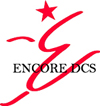 ENCORE DCS – GRAND FINALS SOUVENIR PROGRAM AD ORDER FORM
Circle Competition location:	 	East Rutherford		Savannah Celebrate your dancer or studio with a special ad in our Grand Finals Souvenir Program. Include pictures and a special message in our program to wish your child or your students the best of luck.
Your Design must be PRINT READY and emailed digitally to encoredcs@gmail.com.  All ads and payment are due by Monday, June 17 for East Rutherford and Monday, July 1 for Savannah. Please feel free to share this ad information with all of your teachers and parents so that everyone is given the opportunity to participate. Name :_____________________________Studio:________________________________________

Email:________________________________________ Phone: _____________________________
Please choose ad size:  _____Full Page - $200    _____Half Page - $100  _____Quarter page $50            Payment type:  
________ Check (made payable to Encore DCS 203 West Butler St. Lexington, SC 29072)

_________Credit Card:

Name on Card: _____________________________

Card Number: ______________________________

Exp Date: __________ Billing Zip Code __________

Signature:__________________________________

Order forms and artwork must be emailed to: encoredcs@gmail.com.
East Rutherford forms due June 17 and Savannah forms due July 1!